PERANAN TAMAN PENDIDIKAN AL-QUR’AN (TPQ) AL-QASHASH DALAM MEMBERIKAN BIMBINGAN AKHLAK SANTRI DI KELURAHAN LAMEKONGGA KECAMATAN WUNDULAKOKABUPATEN KOLAKA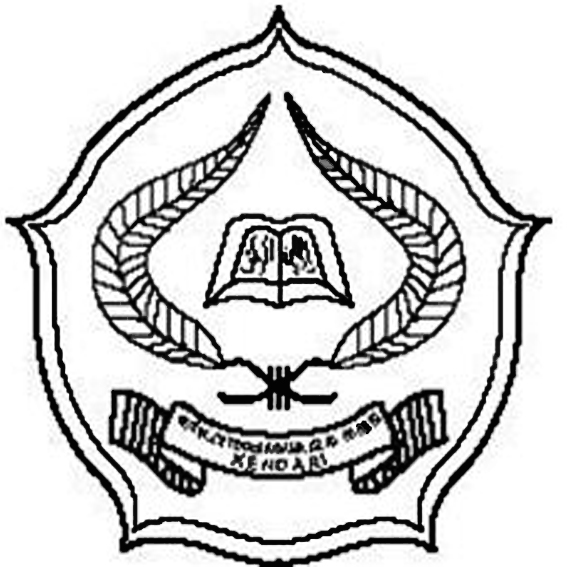 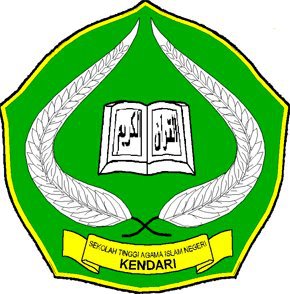 Skripsi Diajukan Untuk Memenuhi Syarat-SyaratUntuk Mencapai Gelar Sarjana Sosial Islam Pada Program Studi Bimbingan Konseling IslamOleh:MUHAMMAD ALHALLAJ SALEHNIM:10030102017JURUSAN DAKWAH DAN KOMUNIKASISEKOLAH TINGGI AGAMA ISLAM NEGERI (STAIN)SULTAN QAIMUDDINKENDARI 2014KATA PENGANTAR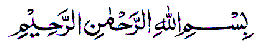 ﻦﻳﻠﺴﺮﻤﻠﺍﻮ ﺀﺎﻳﺒﻨﻷﺍ ﻒﺮﺷﺃﻰﻠﻋﻢﻼﺴﻠﺍﻮ ﺓﻼﺼﻠﺍﻮ ﻦﻳﻤﻠﺎﻌﻠﺍﺐﺮ ﷲﺪﻤﺤﻠﺍﺪﻌﺒﺎﻤﺍ ،ﻦﻳﻌﻤﺠﺍ ﻪﺒﺎﺤﺼﺍﻮ ﻪﻠﺁ ﻰﻠﻋﻮ ﺪﻤﺤﻤ ﺎﻨﺪﻳﺴSegala puji bagi Allah swt., yang telah melimpahkan rahmat dan hidayah-Nya, sehingga penulis dapat menyusun dan menyelesaikan skripsi ini dengan judul “Peranan Taman Pendidikan al-Qur’an (TPQ) al-Qashash Dalam Memberikan Bimbingan Akhlak Santri Di Kelurahan Lamekongga Kecamatan Wundulako Kabupaten Kolaka”Salawat dan salam semoga tetap tercurah kepada baginda Rasulullah Muhammad saw., keluargadan sahabat-sahabatnya, serta kepada pengikutnya yang tetap istiqomah mengikuti beliau dan senantiasa menjaga dan memperjuangkan agama Islam agar tetap terjaga hingga yaumil akhir kelak.Dalam menyelesaikan skripsi ini tidak lepas dari berbagai macam hambatan dan rintangan, akan tetapi dengan atas bantuan dan bimbingan dari berbagai pihak baik secara langsung maupun tidak langsung maka hambatan tersebut dapat teratasi. Oleh karena itu, pada kesempatan ini penulis tidak lupa menyampaikan hormat dan terima kasih kepada ayahanda dan ibunda yang selalu memberikan kasih sayangnya kepada penulis, yang selalu mendukung serta mendo’akan sehingga penulis dapat menyelesaikan skripsi ini dengan baik. Juga tak lupa penulis menyampaikan rasa hormat dan ucapan terima kasih yang tak terhingga kepada:Ketua STAIN Sultan QaimuddinKendari, Bapak Dr. H. NurAlim, M. PdKetuaJurusanDakwahdanKomunikasi STAIN Sultan QaimuddinKendari, BapakAkhmadSukardi, S, Ag., M. Sos.Iyang telah banyak memberikan arahannyaKetua Program Studi BimbinganPenyuluhanIslam, Bapak Mansur, S.Ag., M.Pd yang telah banyak memberikan bimbingan dan arahan selama penulis menempuh pendidikan.Bapak Drs. Sulaemang L, M.Th.I dan ibu Dra. Rahmawati. M.Pd selaku pembimbing I dan II yang telah mengorbankan waktunya dalam memberikan bimbingan dan saran kepada penulis  sehingga skripsi ini dapat terselesaikan. Kepala perpustakaan STAIN kendari beserta karyawan dan seluruh stafnya yang telah memberikan pelayanan selama perkuliahan dan pencarian referensi.Segenap dosen serta seluruh staf dakwah khususnya dan dilingkungan STAIN Sultan Qaimuddin Kendari secara umum. Termasuk juga para dosen penguji yang telah memberikan masukan yang sangat berharga kepada penulis.Bapak Nasri Akib, S.Ag., M.Pd.I yang selalu memberikan dorongandan semangat selama penulis menempuh pendidikan.Kepadasaudara-saudarikuyang telah banyak memberikan dukungan dan semangat serta bantuan yang takkan terlupakan.Sahabat-sahabat dan teman-teman seperjuanganJurusan Dakwah angkatan 2010, teman-teman lain yang tidak sempat tertulis namanya atas bantuan dan do’anya kepada penulis.Penulis menyadari bahwa dalam penyusunanskiripsi inimasih jauh dari kesempurnaan, akan tetapi penulis berharap semoga skripsi ini dapat bermanfaat bagi seluruh pembaca dan semoga dapat menjadi referensi yang berharga, dan kiranya Allah Swt, berkenaan memberikan pahala yang setimpal kepada semua pihak yang telah banyak membantu penulis sehingga dapat menyelesaikan studi.Aaminallahummaaamiin.Kendari, 14 Juli 2014  PenulisMUHAMMAD  ALHALLAJ SALEH PENGESAHAN SKRIPSISkripsi yang berjudul “Peranan Taman Pendidikan al-Qur’an (TPQ) al-Qashash Dalam Memberikan Bimbingan Akhlak Santri Di Kelurahan Lamekongga Kecamatan Wundulako Kabupaten Kolaka” yang disusun oleh Saudara Muhammad Alhallaj Saleh, NIM 10030102017, mahasiswa Program Studi Bimbingan Konseling Islam, Jurusan Dakwah Dan Komunikasi pada STAIN Sultan Qaimuddin Kendari, telah diuji dan dipertahankan dalam ujian skripsi yang diselenggarakan pada hari Senin 14 Juli 2014 M/ 17 Ramadhan 1435 H, dan dinyatakan telah dapat diterima sebagai salah satu syarat untuk memperoleh gelar Sarjana Sosial Islam Program Studi Bimbingan Konseling Islamdengan beberapa perbaikan.Kendari, 17Syawal 1435 H13 Agustus 2014 MDEWAN PENGUJI:Ketua		: Drs. Sulaemang. L., M.Th.I			(.....................................)Sekretaris	: Akhmad Sukardi, S.Ag, M.Sos.I		(.....................................)Anggota 	: Dra. Rahmawati, M.Pd			(.....................................): Mansur, S.Ag, M.Pd				(.....................................): Aminuddin, S.Ag, MA			(.....................................)Diketahui OlehKetua STAIN KendariDr. H. Nur Alim, M.PdNIP. 196505041991031005DAFTAR ISI									halHALAMAN JUDUL		iPERNYATAAN KEASLIAN SKRIPSI		iiPENGESAHAN SKRIPSI		iiiPERSETUJUAN PEMBIMBING		ivMOTTO DAN PERSEMBAHAN		vKATA PENGANTAR		viABSTRAK		ixDAFTAR ISI		xDAFTAR TABEL		xiiBAB I		PENDAHULUANLatar Belakang Masalah 		1Rumusan Masalah 		5Tujuan Dan Manfaat Penelitian		5Definisi Operasional 		6BAB II 	KAJIAN PUSTAKATaman Pendidikan al-Qur’an	Pengertian Taman Pendidikan al-Qur’an		9Landasan Keberadaan Taman Pendidikan alQur’an		10Tujuan Dan Target Taman Pedidikan al-Qura’an		14Materi Pelajaran Taman Pendidika al-Qur’an		16Peranan Taman Pendidikan al-Qur’an		19Bimbingan AkhlakPengertian Bimbingan		21Pengertian Akhlak 		22Akhlak Yang Baik Dan Akhlak Yang Buruk		23MetodeBimbingan Akhlak		25Faktor Pendukung Dan Penghambat Bimbingan Akhlak		28Penelitian Yang Relevan		31BAB III 	METODOLOGI PENELITIANJenis Penelitian		34Lokasi Dan Waktu Penelitian 		34Teknik Pengumpulan Data 		35Teknik Analisis Data		37Pengecekan Keabsahan Data		38BAB IV	PEMBAHASAN HASIL PENELITIANGambaran Umum Taman Pendidikan al-Qur’an (TPQ) al-Qashash		40Sejarah Berdirinya TPQ al-Qashash 		40Tujuan Dan Target TPQ al-Qashash		42Keadaan Santri		43Keadaan Pengurus		44Peranan Taman Pendidikan al-Qur’an (TPQ) al-QashashDalam Memberikan Bimbingan		46Pemberian Materi Pelajaran 		48Metode Dalam Memberikan Bimbingan		53Kegiatan Yang Dilakukan Di TPQ al-Qashash		56Keberhasilan TPQ al-QashashDalamMemberikanMateri BimbinganAkhlak		61Faktor Pendukung Dan Pengahambat Dalam MemberikanBimbingan Akhlak Santri		62Faktor Pendukung		62Faktor Penghambat		66BAB V	PENUTUPKesimpulan		70Saran		71DAFTAR PUSTAKALAMPIRAN-LAMPIRANABSTRAKMuhammad Alhallaj Saleh.Peranan Taman Pendidikan al-Qur’an (TPQ) al-Qashash Dalam Memberikan Bimbingan Akhlak Santri Di Kelurahan Lamekongga Kecamatan Wundulako Kabupaten Kolaka(Dibimbing oleh Bapak Sulaemang L dan  Ibu Rahmawati)Penulisan skripsi ini bertujuanuntuk mengetahui apakah ada peranan TPQ al-Qashash dalam memberikan bimbingan akhlak serta faktor-faktor apa yang menjadi pendukung dan penghambat dalam memberikan bimbingan akhlak para santri.Pada hakekatnya pemberian bimbingan akhlak tidak lepas dari peran serta para pengasuh, santri, para orang tua dan masyarakat di wilayah penelitian.Karena jenis penelitian ini bersifat kualitatif, maka teknik pengumpulan data yang yang digunakan observasi, wawancara, dan dokumentasi. Teknik analisis data yang digunakan adalah model analisis interaktif. Dan pengecekan keabsahan data menggunakan teknik trianggulasi sumber.Setelah melakukan penelitian peneliti menemukan bahwa Taman Pendidikan al-Qur’an sangat berperan dalam memberikan bimbingan akhlak bagi para santrinya, hal itu terbukti dengan perubahan sifat dan tingkah laku anak terhadap orang lain terutama kepada orang tua dan gurunya. Dalam memberikan bimbingan para pengasuh TPQ tetap berpegang teguh terhadap materi yang telah ada, metode dalam memberikan bimbingan dan kegiatan-kegiatan yang menunjang dalam membentuk akhlak dan pribadi anak. Dalam melaksanakan bimbingan tersebut pihak TPQ juga menghadapi beberapa faktor yakni faktor pendukung seperti a. Semangat dari pengasuh untuk mengajarkan islam, b. Adanya dukungan orang tua santri, c.Adanya motivasi dari santri itu sendiri. Sedangkan faktor penghambatnya adalaha. Minimnya tenaga pengajar, b. Rendahnya pendidikanmasyarakat.